В рамках плана антинаркотических мероприятий в МБОУ СОШ№4 19.09.2022 года учащиеся 8-11 классов выпустили листовки и памятки по пропаганде ЗОЖ, и также раздавали их на улицах нашего города.Целью данного проекта является сформировать у обучающихся школы основы здорового образа жизни, сознательного и гуманного отношения к себе и своему физическому и психическому здоровью, выполнению элементарных правил здоровьесбережения, научить использовать полученные знания в повседневной жизни.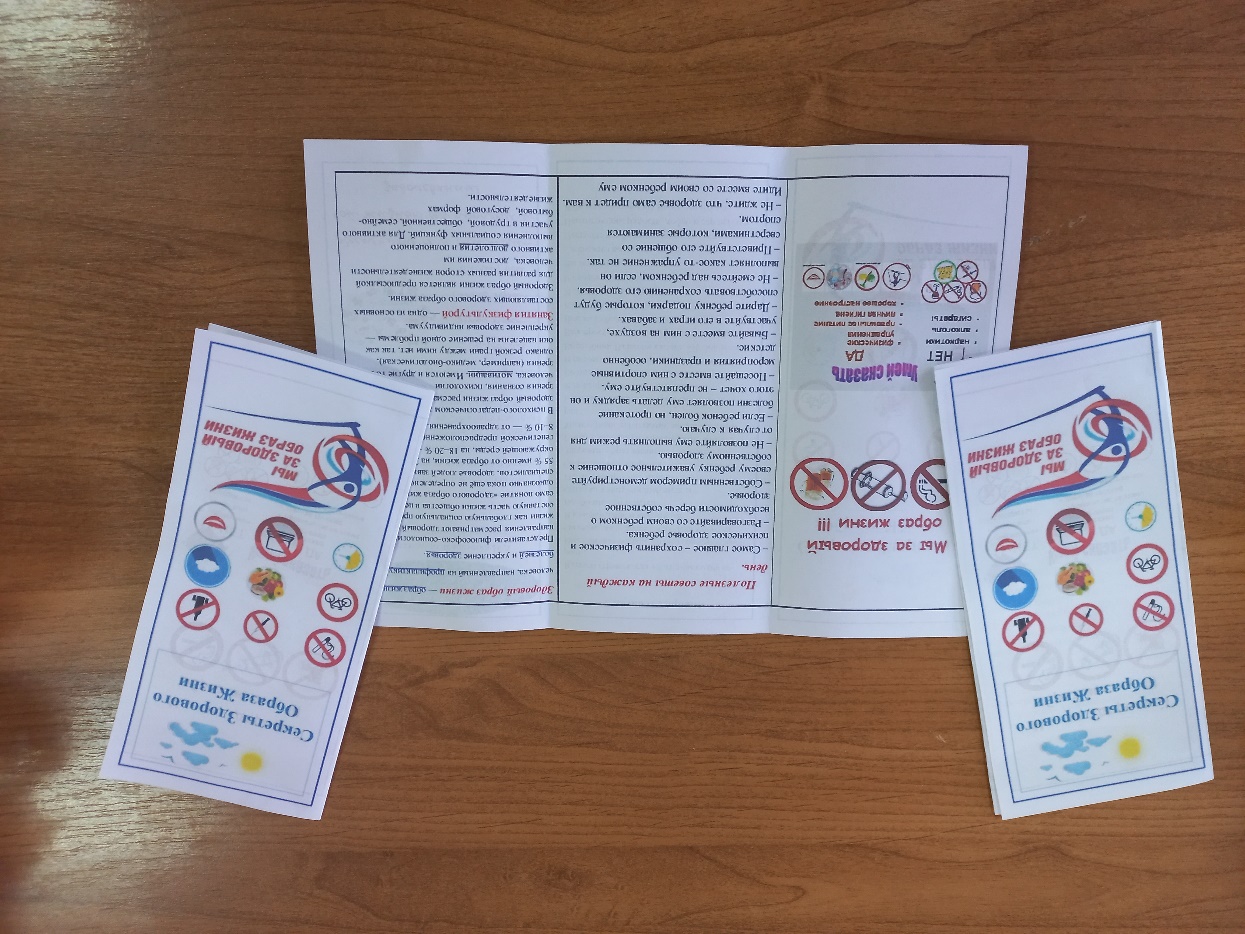 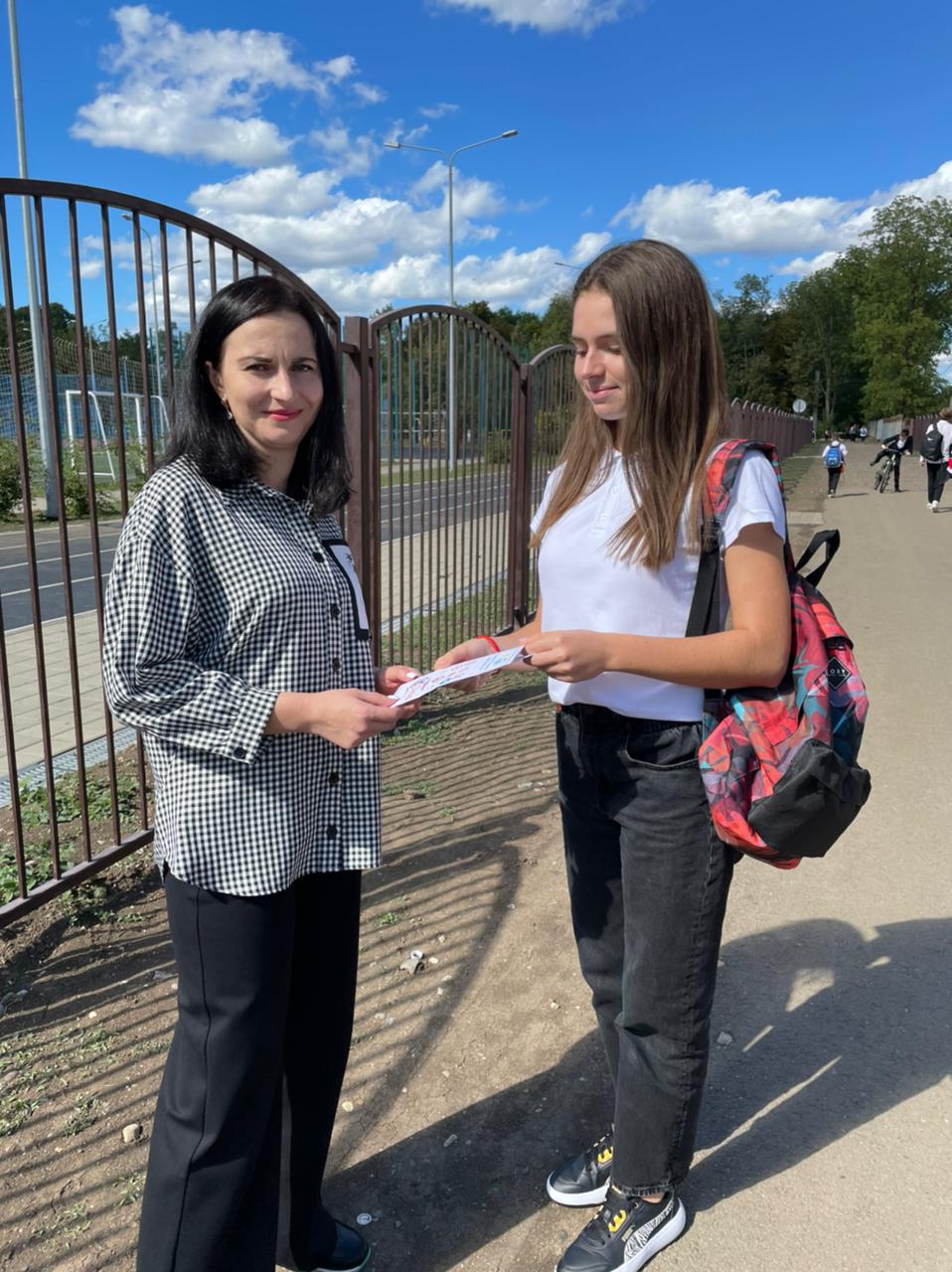 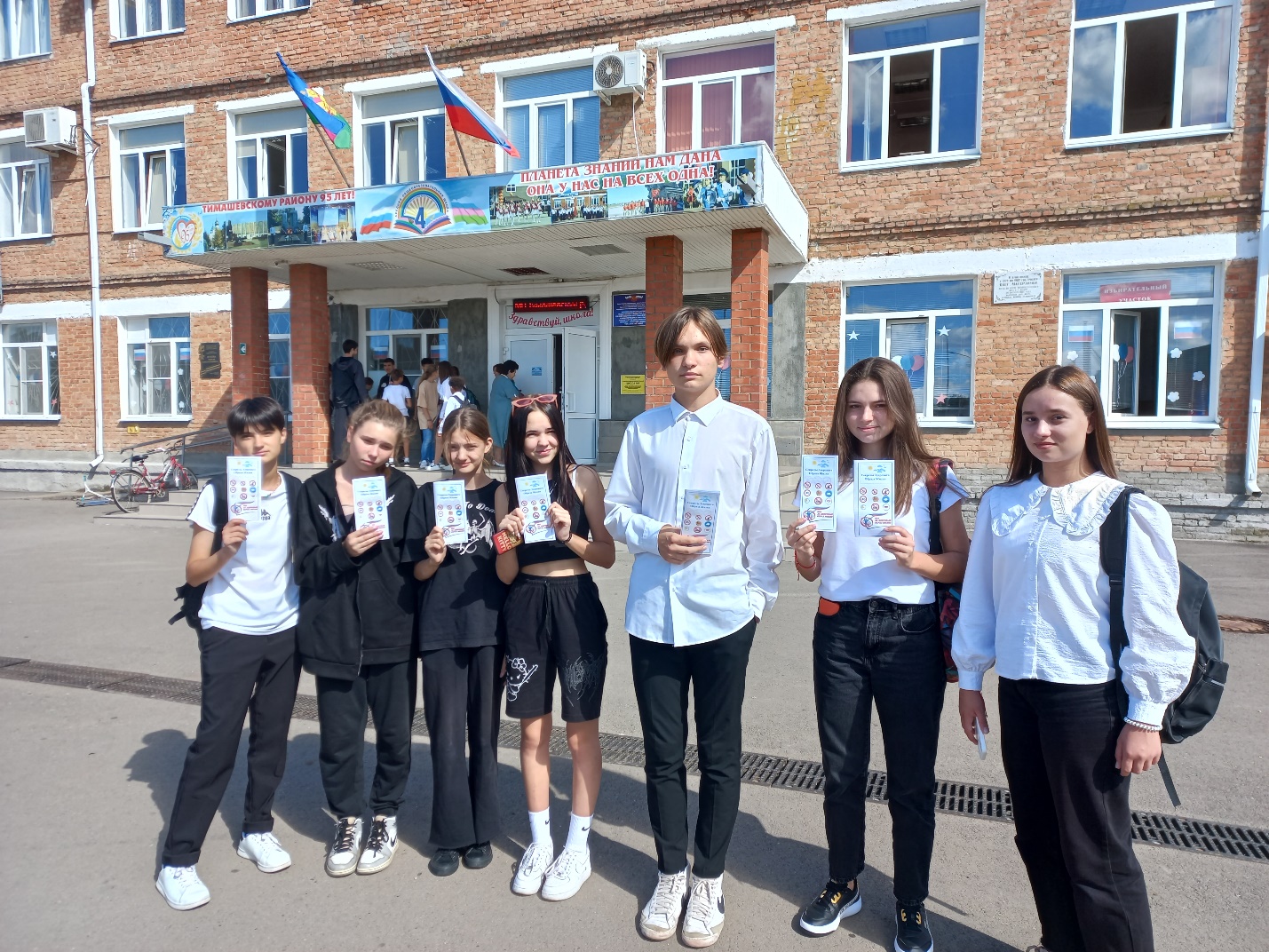 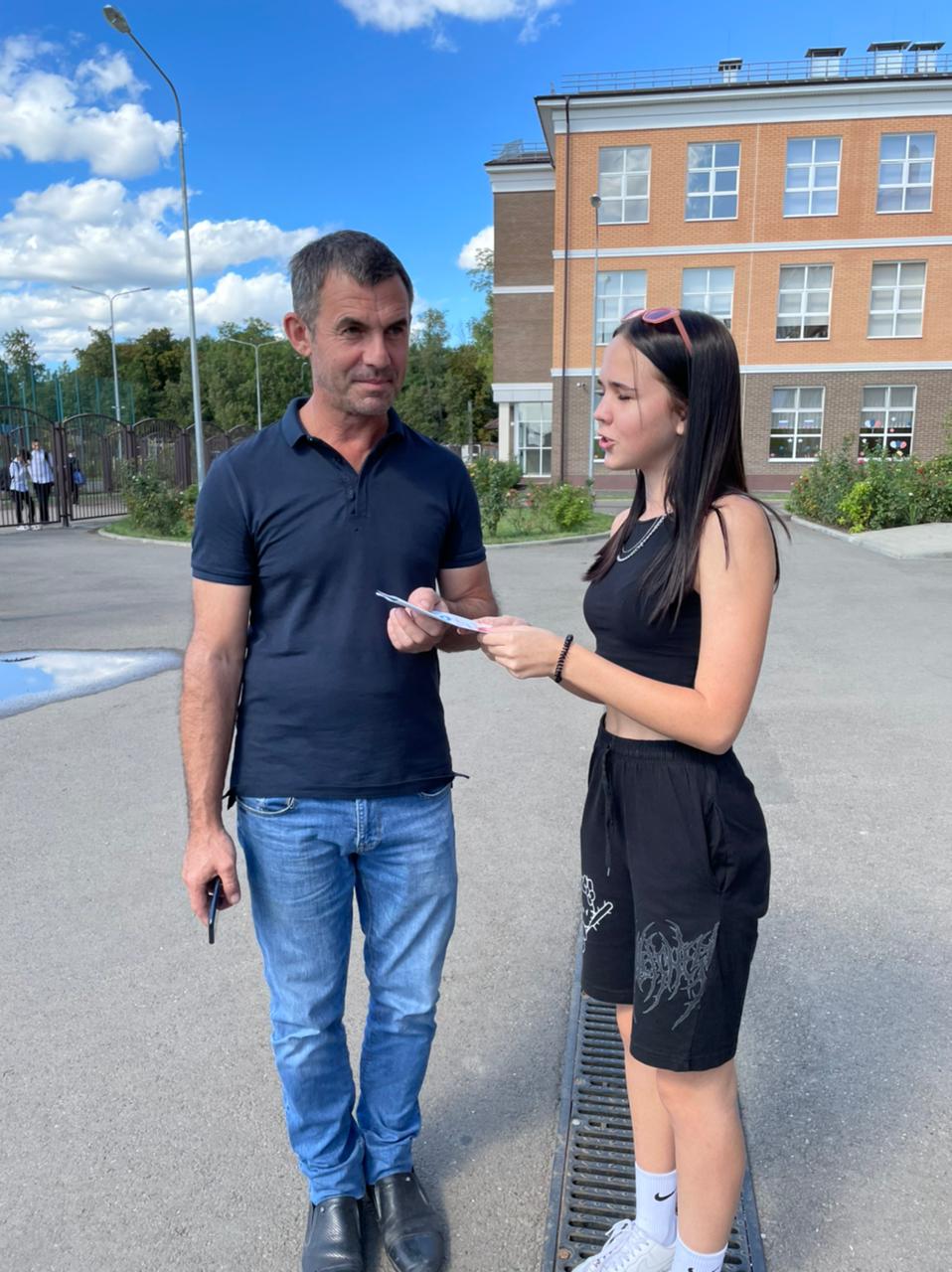 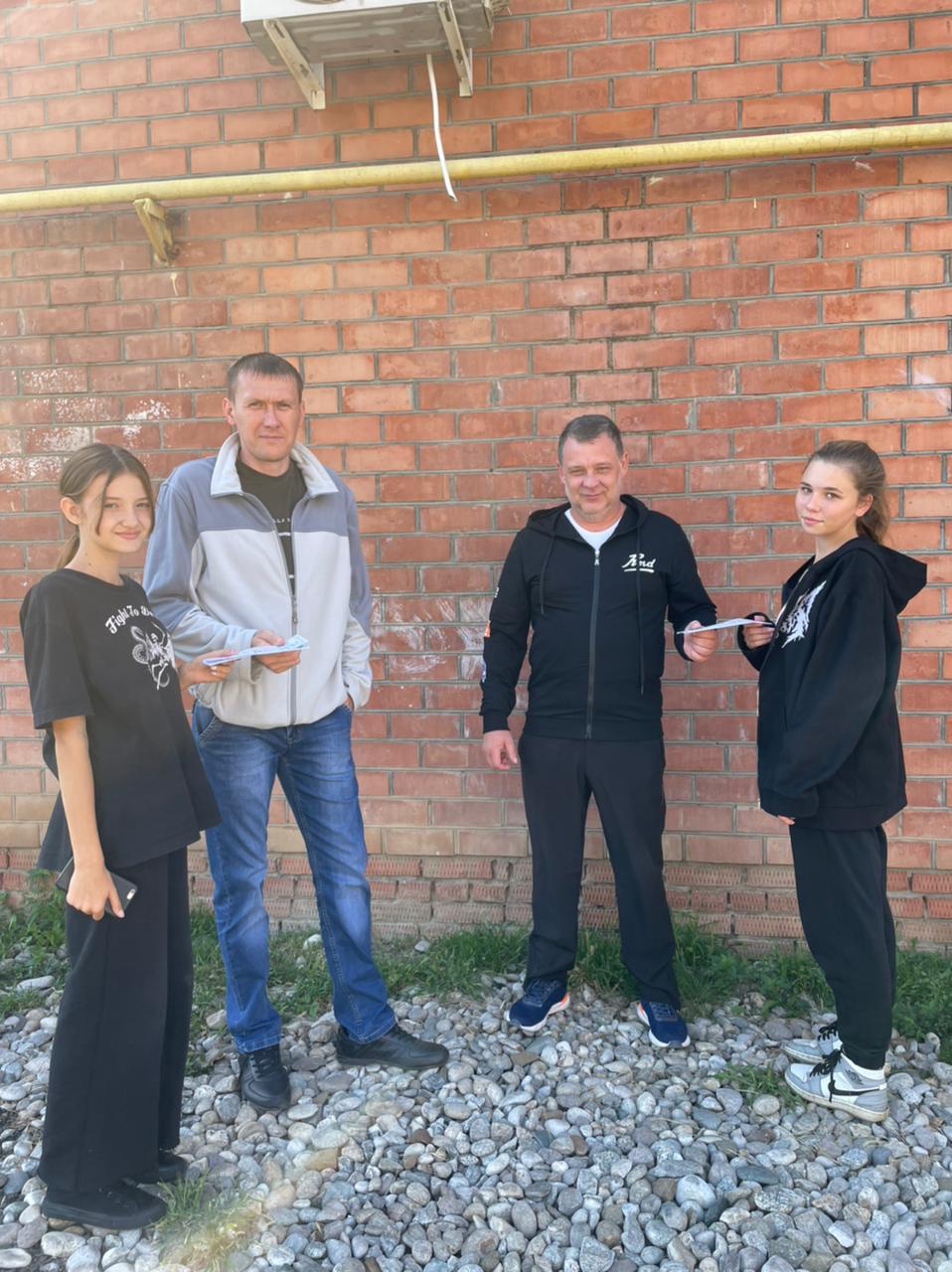 